UK Shared Prosperity Fund – Voluntary Sector Key FundApplication FormMake sure you have read the Guidelines for Applicants before you complete this application. Please submit the application in Word document if typed, if handwritten please use black ink. Please answer every question. Where the question is not appropriate to your organisation or project, please write Not Applicable (N/A) Community and Voluntary Support Conwy (CVSC), operating on behalf of the UK Government will use your personal information in order to process your funding application. It will be entered on a database utilised by CVSC and its Third Sector Support Wales partners (further information and our privacy notice are available from https://thirdsectorsupport.wales/privacy/). The information will be held for the length of the UK Shared Prosperity Fund project and then destroyed securely.Please return completed Application Form and supporting documents to:grants@cvsc.org.ukCVSC, 7 Rhiw Road, Colwyn Bay, Conwy, LL29 7TGFor further help or advice please contact the Grants Team:Phone: 01492 523845 / 01492 523847   E-mail: grants@cvsc.org.uk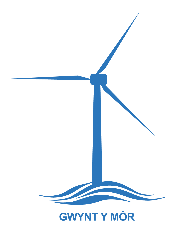 About the UK Shared Prosperity Fund:The UK Shared Prosperity Fund is a central pillar of the UK Government’s Levelling Up Agenda and provides funding for local investment. As a part of this, Community and Voluntary Support Conwy (CVSC) are administering the Voluntary Sector Key Fund: a fund of £800,000 for 3rd sector groups in Conwy.Section 1:  About Your OrganisationSection 1:  About Your OrganisationSection 1:  About Your OrganisationSection 1:  About Your OrganisationSection 1:  About Your OrganisationName of Organisation:Name of Organisation:Address of Organisation:Address of Organisation:Contact Details for the Person Responsible for the Project.Contact Details for the Person Responsible for the Project.Name:Role in Organisation:Phone Number:E-mail Address:Name:Role in Organisation:Phone Number:E-mail Address:Name:Role in Organisation:Phone Number:E-mail Address:Are you a part of a wider organisation/affiliated to any National Governing Body?    Are you a part of a wider organisation/affiliated to any National Governing Body?    Yes No If yes, please state which organisation / body: Yes No If yes, please state which organisation / body: Yes No If yes, please state which organisation / body: Please describe your Organisation.Please describe your Organisation.Organisation Type:(e.g., Charity / Social Enterprise / Community Group)Charity number (if applicable):Company number (if applicable): Main Purpose / Goals:(Mission statement / general area of work)Geographical Area of Work:(Local Community / County / Regional / National)Organisation Type:(e.g., Charity / Social Enterprise / Community Group)Charity number (if applicable):Company number (if applicable): Main Purpose / Goals:(Mission statement / general area of work)Geographical Area of Work:(Local Community / County / Regional / National)Organisation Type:(e.g., Charity / Social Enterprise / Community Group)Charity number (if applicable):Company number (if applicable): Main Purpose / Goals:(Mission statement / general area of work)Geographical Area of Work:(Local Community / County / Regional / National)Is membership of your organisation and the project open to anyone who wants to join?Is membership of your organisation and the project open to anyone who wants to join?Yes No If no, please explain why:Yes No If no, please explain why:Yes No If no, please explain why:How many paid staff / volunteers does your organisation have? How many paid staff / volunteers does your organisation have? Full-Time:Part-Time:Volunteers:Full-Time:Part-Time:Volunteers:Full-Time:Part-Time:Volunteers:Section 2:  About your projectSection 2:  About your projectSection 2:  About your projectSection 2:  About your projectSection 2:  About your projectProject Title:Project Title:Start Date:Start Date:End Date:End Date:Please describe your proposed project.(What are you going to do? How are you going to achieve it? What exactly will the funding be used for? Who do you work with?)Please describe your proposed project.(What are you going to do? How are you going to achieve it? What exactly will the funding be used for? Who do you work with?)Please describe your proposed project.(What are you going to do? How are you going to achieve it? What exactly will the funding be used for? Who do you work with?)Please describe your proposed project.(What are you going to do? How are you going to achieve it? What exactly will the funding be used for? Who do you work with?)Please describe your proposed project.(What are you going to do? How are you going to achieve it? What exactly will the funding be used for? Who do you work with?)Why do you need to do this project? (You must show evidence of need, ideally from the community / service users. Include any research / consultation you have conducted. Identify that there is no duplication / that demand exceeds supply of this service)   Why do you need to do this project? (You must show evidence of need, ideally from the community / service users. Include any research / consultation you have conducted. Identify that there is no duplication / that demand exceeds supply of this service)   Why do you need to do this project? (You must show evidence of need, ideally from the community / service users. Include any research / consultation you have conducted. Identify that there is no duplication / that demand exceeds supply of this service)   Why do you need to do this project? (You must show evidence of need, ideally from the community / service users. Include any research / consultation you have conducted. Identify that there is no duplication / that demand exceeds supply of this service)   Why do you need to do this project? (You must show evidence of need, ideally from the community / service users. Include any research / consultation you have conducted. Identify that there is no duplication / that demand exceeds supply of this service)   What is the community benefit of this project? (What difference will it make? Who will benefit? What are the short-term and long-term benefits?)Number of Beneficiaries:What is the community benefit of this project? (What difference will it make? Who will benefit? What are the short-term and long-term benefits?)Number of Beneficiaries:What is the community benefit of this project? (What difference will it make? Who will benefit? What are the short-term and long-term benefits?)Number of Beneficiaries:What is the community benefit of this project? (What difference will it make? Who will benefit? What are the short-term and long-term benefits?)Number of Beneficiaries:What is the community benefit of this project? (What difference will it make? Who will benefit? What are the short-term and long-term benefits?)Number of Beneficiaries:Please include with your application any evidence of support (letters / emails / quotes) (From service users / local community and / or other organisations / key partners)Please include with your application any evidence of support (letters / emails / quotes) (From service users / local community and / or other organisations / key partners)Please include with your application any evidence of support (letters / emails / quotes) (From service users / local community and / or other organisations / key partners)Please include with your application any evidence of support (letters / emails / quotes) (From service users / local community and / or other organisations / key partners)Please include with your application any evidence of support (letters / emails / quotes) (From service users / local community and / or other organisations / key partners)Which UK Shared Prosperity Fund Intervention does your proposed project align with? (Tick all that apply) Impactful Volunteering and/or Social Action Projects Capacity Building & Infrastructure Support Local Groups  Community Engagement Schemes, Local Regeneration  Community Measures to Reduce the Cost of Living  Relevant Feasibility StudiesClick here for more information about the interventions: https://assets.publishing.service.gov.uk/government/uploads/system/uploads/attachment_data/file/1068877/UKSPF_Wales_outputs_and_outcomes.pdfWhich UK Shared Prosperity Fund Intervention does your proposed project align with? (Tick all that apply) Impactful Volunteering and/or Social Action Projects Capacity Building & Infrastructure Support Local Groups  Community Engagement Schemes, Local Regeneration  Community Measures to Reduce the Cost of Living  Relevant Feasibility StudiesClick here for more information about the interventions: https://assets.publishing.service.gov.uk/government/uploads/system/uploads/attachment_data/file/1068877/UKSPF_Wales_outputs_and_outcomes.pdfWhich UK Shared Prosperity Fund Intervention does your proposed project align with? (Tick all that apply) Impactful Volunteering and/or Social Action Projects Capacity Building & Infrastructure Support Local Groups  Community Engagement Schemes, Local Regeneration  Community Measures to Reduce the Cost of Living  Relevant Feasibility StudiesClick here for more information about the interventions: https://assets.publishing.service.gov.uk/government/uploads/system/uploads/attachment_data/file/1068877/UKSPF_Wales_outputs_and_outcomes.pdfWhich UK Shared Prosperity Fund Intervention does your proposed project align with? (Tick all that apply) Impactful Volunteering and/or Social Action Projects Capacity Building & Infrastructure Support Local Groups  Community Engagement Schemes, Local Regeneration  Community Measures to Reduce the Cost of Living  Relevant Feasibility StudiesClick here for more information about the interventions: https://assets.publishing.service.gov.uk/government/uploads/system/uploads/attachment_data/file/1068877/UKSPF_Wales_outputs_and_outcomes.pdfWhich UK Shared Prosperity Fund Intervention does your proposed project align with? (Tick all that apply) Impactful Volunteering and/or Social Action Projects Capacity Building & Infrastructure Support Local Groups  Community Engagement Schemes, Local Regeneration  Community Measures to Reduce the Cost of Living  Relevant Feasibility StudiesClick here for more information about the interventions: https://assets.publishing.service.gov.uk/government/uploads/system/uploads/attachment_data/file/1068877/UKSPF_Wales_outputs_and_outcomes.pdfTargets/Outcomes (Please give measurable targets and any soft outcomes identified too and how will these be measured? Include volunteer recruitment and job creation/retention if applicable)Outcomes will need to be agreed with a CVSC officer following the application stage.Targets/Outcomes (Please give measurable targets and any soft outcomes identified too and how will these be measured? Include volunteer recruitment and job creation/retention if applicable)Outcomes will need to be agreed with a CVSC officer following the application stage.Targets/Outcomes (Please give measurable targets and any soft outcomes identified too and how will these be measured? Include volunteer recruitment and job creation/retention if applicable)Outcomes will need to be agreed with a CVSC officer following the application stage.Targets/Outcomes (Please give measurable targets and any soft outcomes identified too and how will these be measured? Include volunteer recruitment and job creation/retention if applicable)Outcomes will need to be agreed with a CVSC officer following the application stage.Targets/Outcomes (Please give measurable targets and any soft outcomes identified too and how will these be measured? Include volunteer recruitment and job creation/retention if applicable)Outcomes will need to be agreed with a CVSC officer following the application stage.Please describe your sustainability strategy for the project.(How will the project continue when the funding has ended?)Please describe your sustainability strategy for the project.(How will the project continue when the funding has ended?)Please describe your sustainability strategy for the project.(How will the project continue when the funding has ended?)Please describe your sustainability strategy for the project.(How will the project continue when the funding has ended?)Please describe your sustainability strategy for the project.(How will the project continue when the funding has ended?)Section 3:  Project Financial DetailsSection 3:  Project Financial DetailsSection 3:  Project Financial DetailsSection 3:  Project Financial DetailsSection 3:  Project Financial DetailsExpenditureCost £Cost £V.A.T. £Total £Total Project Cost £Other Grants Applied for/ received £(Please list and confirm if received / approved, we will need to see confirmation of this)Amount Requestedfrom Voluntary Sector Key Fund £Is your Organisationregistered for V.A.T.?Is your Organisationregistered for V.A.T.?Yes No If yes, you will be expected to reclaim V.A.T. on your project and any grant paid will exclude the V.A.T. element.               Yes No If yes, you will be expected to reclaim V.A.T. on your project and any grant paid will exclude the V.A.T. element.               Yes No If yes, you will be expected to reclaim V.A.T. on your project and any grant paid will exclude the V.A.T. element.               This scheme is covered by the current UK Government Subsidy Control Act (2022). The total amount of Minimum Financial Assistance (MFA) received over a rolling period of three fiscal years should not exceed £315,000 per business*. It is the responsibility of the Applicant to monitor the level of MFA received; you will be asked to declare that this has not been exceeded in the event of an offer being made. [* The MFA financial threshold applies at company group level.] Has your organisation received more than £315,000 of MFA in the last 3 years?Yes No This scheme is covered by the current UK Government Subsidy Control Act (2022). The total amount of Minimum Financial Assistance (MFA) received over a rolling period of three fiscal years should not exceed £315,000 per business*. It is the responsibility of the Applicant to monitor the level of MFA received; you will be asked to declare that this has not been exceeded in the event of an offer being made. [* The MFA financial threshold applies at company group level.] Has your organisation received more than £315,000 of MFA in the last 3 years?Yes No This scheme is covered by the current UK Government Subsidy Control Act (2022). The total amount of Minimum Financial Assistance (MFA) received over a rolling period of three fiscal years should not exceed £315,000 per business*. It is the responsibility of the Applicant to monitor the level of MFA received; you will be asked to declare that this has not been exceeded in the event of an offer being made. [* The MFA financial threshold applies at company group level.] Has your organisation received more than £315,000 of MFA in the last 3 years?Yes No This scheme is covered by the current UK Government Subsidy Control Act (2022). The total amount of Minimum Financial Assistance (MFA) received over a rolling period of three fiscal years should not exceed £315,000 per business*. It is the responsibility of the Applicant to monitor the level of MFA received; you will be asked to declare that this has not been exceeded in the event of an offer being made. [* The MFA financial threshold applies at company group level.] Has your organisation received more than £315,000 of MFA in the last 3 years?Yes No This scheme is covered by the current UK Government Subsidy Control Act (2022). The total amount of Minimum Financial Assistance (MFA) received over a rolling period of three fiscal years should not exceed £315,000 per business*. It is the responsibility of the Applicant to monitor the level of MFA received; you will be asked to declare that this has not been exceeded in the event of an offer being made. [* The MFA financial threshold applies at company group level.] Has your organisation received more than £315,000 of MFA in the last 3 years?Yes No Bank DetailsBank DetailsBank DetailsBank DetailsBank DetailsAccount Name:Account Name:Bank Name & Address:Bank Name & Address:Sort Code:Sort Code:Account Number:Account Number:Names of AuthorisedSignatories:Names of AuthorisedSignatories:I/we confirm that our internal financial procedures require a minimum of two signatories (must not be related) per financial transaction.1.2.I/we confirm that our internal financial procedures require a minimum of two signatories (must not be related) per financial transaction.1.2.I/we confirm that our internal financial procedures require a minimum of two signatories (must not be related) per financial transaction.1.2.Section 4:  Project Check ListSection 4:  Project Check ListSection 4:  Project Check ListSection 4:  Project Check ListSection 4:  Project Check ListPlease ensure the following documents have been included as part of your application.Copy of organisation constitution / governing document   Equal Opportunities, Language and Safeguarding policy (if required)  Written quotes or estimates Copy of last available accounts Bank Statement Evidence/letters of community support for project (5 max) 3-year business plan / development plan (if your project is in excess of £25,000) Copy of building lease (at least 5 years on project completion) / ownership (if required)  Copy of planning permission or listed building consent (if required) If any of these are not included, please send a covering note as to why/or when they will be received.Please ensure the following documents have been included as part of your application.Copy of organisation constitution / governing document   Equal Opportunities, Language and Safeguarding policy (if required)  Written quotes or estimates Copy of last available accounts Bank Statement Evidence/letters of community support for project (5 max) 3-year business plan / development plan (if your project is in excess of £25,000) Copy of building lease (at least 5 years on project completion) / ownership (if required)  Copy of planning permission or listed building consent (if required) If any of these are not included, please send a covering note as to why/or when they will be received.Please ensure the following documents have been included as part of your application.Copy of organisation constitution / governing document   Equal Opportunities, Language and Safeguarding policy (if required)  Written quotes or estimates Copy of last available accounts Bank Statement Evidence/letters of community support for project (5 max) 3-year business plan / development plan (if your project is in excess of £25,000) Copy of building lease (at least 5 years on project completion) / ownership (if required)  Copy of planning permission or listed building consent (if required) If any of these are not included, please send a covering note as to why/or when they will be received.Please ensure the following documents have been included as part of your application.Copy of organisation constitution / governing document   Equal Opportunities, Language and Safeguarding policy (if required)  Written quotes or estimates Copy of last available accounts Bank Statement Evidence/letters of community support for project (5 max) 3-year business plan / development plan (if your project is in excess of £25,000) Copy of building lease (at least 5 years on project completion) / ownership (if required)  Copy of planning permission or listed building consent (if required) If any of these are not included, please send a covering note as to why/or when they will be received.Please ensure the following documents have been included as part of your application.Copy of organisation constitution / governing document   Equal Opportunities, Language and Safeguarding policy (if required)  Written quotes or estimates Copy of last available accounts Bank Statement Evidence/letters of community support for project (5 max) 3-year business plan / development plan (if your project is in excess of £25,000) Copy of building lease (at least 5 years on project completion) / ownership (if required)  Copy of planning permission or listed building consent (if required) If any of these are not included, please send a covering note as to why/or when they will be received.To be completed by a representative of the organisation / group:I confirm that this application is submitted with the full knowledge and approval of the management committee / directors or trustees of this organisation.I confirm that all the information on this form is true and correct.To be completed by a representative of the organisation / group:I confirm that this application is submitted with the full knowledge and approval of the management committee / directors or trustees of this organisation.I confirm that all the information on this form is true and correct.To be completed by a representative of the organisation / group:I confirm that this application is submitted with the full knowledge and approval of the management committee / directors or trustees of this organisation.I confirm that all the information on this form is true and correct.To be completed by a representative of the organisation / group:I confirm that this application is submitted with the full knowledge and approval of the management committee / directors or trustees of this organisation.I confirm that all the information on this form is true and correct.To be completed by a representative of the organisation / group:I confirm that this application is submitted with the full knowledge and approval of the management committee / directors or trustees of this organisation.I confirm that all the information on this form is true and correct.